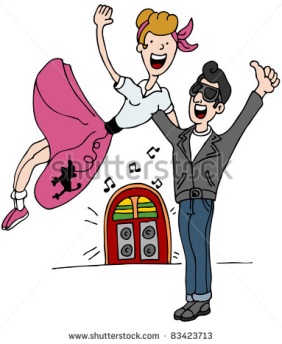 AYC PARTY  // SOCK HOP//CLUB PARTY//CLASS PARTYStroll down memory lane with the Senior Class( 50’s 60’s 70’s Vocal Entertainment )Wear your Class shirts or your Club shirtsFriday October 9th at Swan Boat Club  7-12 pmProceeds to benefit AYC V/C Dennis Proctor and Lady PatWho remembers their High School Days?Poodle skirts, saddle shoes, penny loafers, Elvis, The Beatles, The Rolling Stones, The Beachboys, Chicago, beehive hair, white socks with dress pants, mini skirts, the Boogaloo, go go boots, draft cards, Laugh In, Dick Clark, root beer floats, sock hops in the Gym, Motown, Hippies, Disco, Carhops.$5.00 admissionRaffles, 50/50 and more.Hot Dogs, Sloppy Joes, snacks available.Be There or Be Square